Naslov prispevka v slovenskem jezikuManuscript title translated into EnglishIme Priimek
Naziv institucije
Kraj, Država
 email@email.comIme Priimek
Naziv institucije
Kraj, Država
 email@email.comIme Priimek
Naziv institucije
Kraj, Država
 email@email.comPOVZETEKPermission to make digital or hard copies of part or all of this work for personal or classroom use is granted without fee provided that copies are not made or distributed for profit or commercial advantage and that copies bear this notice and the full citation on the first page. Copyrights for third-party components of this work must be honored. For all other uses, contact the owner/author(s).Information Society 2023, 9–13 October 2023, Ljubljana, Slovenia© 2023 Copyright held by the owner/author(s).Povzetek strukturirajte tako, da opišete problem, cilj, metodo dela, rezultate in dodano vrednost. Obseg povzetka naj bo med 150 in 300 besedami. V povzetku ne uporabljamo kratic.KLJUČNE BESEDENavedite 3 do 7 ključnih besed, ki jih ločite z vejicamiABSTRACTAbstract in English is mandatory.KEYWORDSProvide English translation of keywordsUVODVsak prvi odstavek v novi sekciji sledi stilu ParaFirst style. Vsi naslednji odstavki sledijo stilu Para style.Prispevek omejite na največ šest strani. Vsaka stran naj bo velikosti A4. Besedilo naj bo odmaknjeno od zgornjega roba 2,65 cm, spodnjega roba 2,82 cm in od stranskih robov 1,9 cm.PREGLED LITERATURENa vir se sklicujemo tako, da navedemo zaporedno številko vira v oglatem oklepaju [1]. Če se sklicujemo na več virov, jih lahko navedemo skupaj [2, 3] ali ločeno [4][5].Na koncu prispevka, v odseku Literatura in viri, navedemo vse vire, na katere se sklicujemo v prispevku. Drugih virov ne navajamo. Pred oddajo prispevka preverite, da se sklicujete na vsakega izmed navedenih virov.REZULTATISlike in tabelePrispevek lahko vsebuje slike in tabele. V delu besedila prispevka, kjer opisujete sliko oz. tabelo, je potrebno navesti sklic nanjo (Slika 1). Pred oddajo prispevka preverite, da se sklicujete na vsako sliko oz. tabelo. Slike in tabele naj bodo poravnane v vrstici z besedilom, kot to prikazuje Slika 2. Širina slike oz. tabele naj bo 1 stolpec besedila (8,17 cm). Dolžina naj ne presega ene strani.Slike in tabele so zaporedno oštevilčene. Naslov slike je pod sliko. Tabele imajo naslov nad tabelo, kot to prikazuje Tabela 1.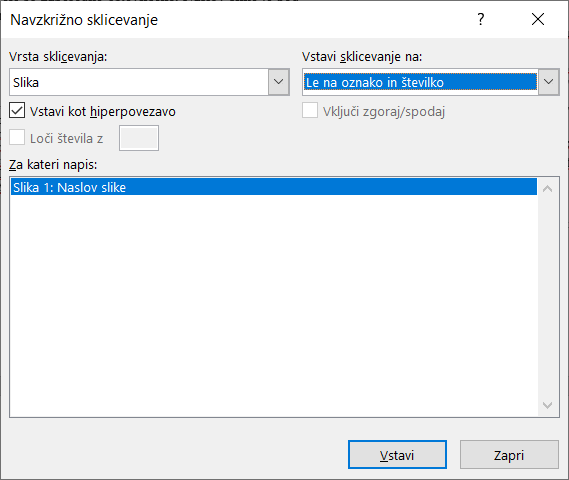 Slika 1: Naslov slike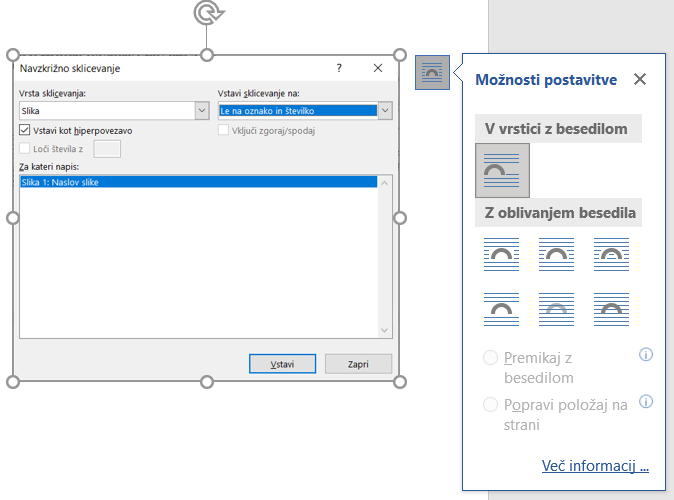 Slika 2: Naslov slikeUredniški odbor si pridružuje pravico, da zavrne ali dopolni vaše prispevke, ki niso v skladu s predlogo. Kadar gre za manjša dopolnila, avtorjev ne obveščamo.Tabela 1: Naslov tabeleEnačbeEnačbe navajamo tako, da njihovo zaporedno številko zapišemo v oklepaju poravnano desno. Za enačbe uporabljamo DisplayFormula style.V odstavku, ki sledi enačbi, uporabljamo ParaContinue style.3.2.1 Naslov na tretjem nivojuUporabljamo največ tri nivoje naslovov.ZAKLJUČEKV zaključku oz. diskusiji pojasnite dodano vrednost vaše raziskave.ZAHVALAZahvalimo se sofinancerjem, npr. pri projektih, preiskovancem in sodelavcem, ki so sodelovali pri preiskavi.LITERATURA IN VIRIUredniški odbor konference VIVID 2021. Uvodne misli. Dostopno na naslovu https://vivid.fov.um.si/ (1. 7. 2021)Patricia S. Abril and Robert Plant, 2007. The patent holder's dilemma: Buy, sell, or troll? Commun. ACM 50, 1 (Jan, 2007), 36-44. DOI: https://doi.org/10.1145/1188913.1188915.Sten Andler. 1979. Predicate path expressions. In Proceedings of the 6th. ACM SIGACT-SIGPLAN Symposium on Principles of Programming Languages (POPL '79). ACM Press, New York, NY, 226-236. DOI:https://doi.org/10.1145/567752.567774Ian Editor (Ed.). 2007. The title of book one (1st. ed.). The name of the series one, Vol. 9. University of Chicago Press, Chicago. DOI:https://doi.org/10.1007/3-540-09237-4.David Kosiur. 2001. Understanding Policy-Based Networking (2nd. ed.). Wiley, New York, NYVzorecRazredPovprečna ocena11.3,5721.3,8232.4,0542.3.9853.3.95